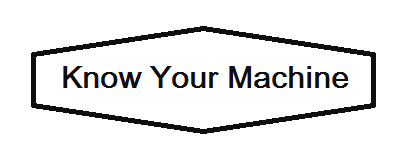 1 – Pattern selection buttons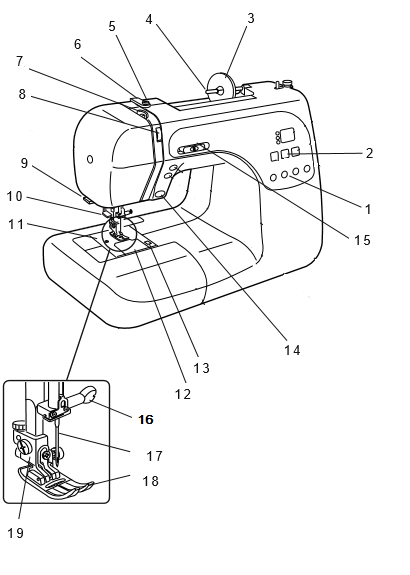 2 – Stitch adjustment buttons3 – Spool holder/spool cap4 – Spool pin5 – Bobbin winding thread guide6 – Thread guide7 – Thread take-up lever8 – Tension regulating dial9 – Thread cutter10 – Needle threader11 – Needle plate/Throat plate12 – Bobbin cover (plate)13 – Bobbin cover (plate) release button14 – Reverse button/Backstitch15 – Speed control slider16 – Needle clamp screw17 – Needle18 – Presser foot19 – Foot holder/Ankle20 – Bobbin winder (spindle)21 – Hand wheel22 – Power switch23 – Buttonhole lever24 – Presser foot lifter25 –  Feed (Draw in yourself.)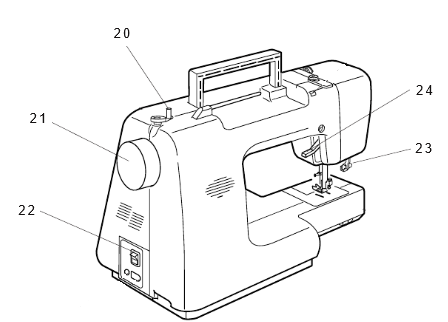 